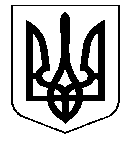                                                 УКРАЇНА                                               проект  НОСІВСЬКА  МІСЬКА  РАДАНОСІВСЬКОГО  РАЙОНУ  ЧЕРНІГІВСЬКОЇ  ОБЛАСТІВИКОНАВЧИЙ  КОМІТЕТР І Ш Е Н Н Я30  травня  2019 року	м. Носівка	№___Про передачу витрат КП «Носівка- Комунальник» Носівської міської ради           Відповідно до статті 29 Закону України «Про місцеве самоврядування в Україні», з метою подальшої експлуатації та врахуванню витрат  міського бюджету в бухгалтерському обліку комунального підприємства «Носівка-Комунальник», виконавчий комітет міської ради  в и р і ш и в:        1. Погодити передачу КП «Носівка-Комунальник» Носівської міської ради з постановкою на баланс витрат понесених на будівництво мереж зовнішнього освітлення вулиць згідно додатку 1.        2.  Погодити склад комісії по прийманню-передачі згідно додатку 2.         3.  Подати проект рішення  з даного питання на розгляд постійних комісій та сесії міської ради.          4. Контроль за виконанням даного рішення покласти на заступника міського голови з питань житлово-комунального господарства О.Сичова. Міський  голова                                                                  В.ІГНАТЧЕНКО